ПРОЕКТ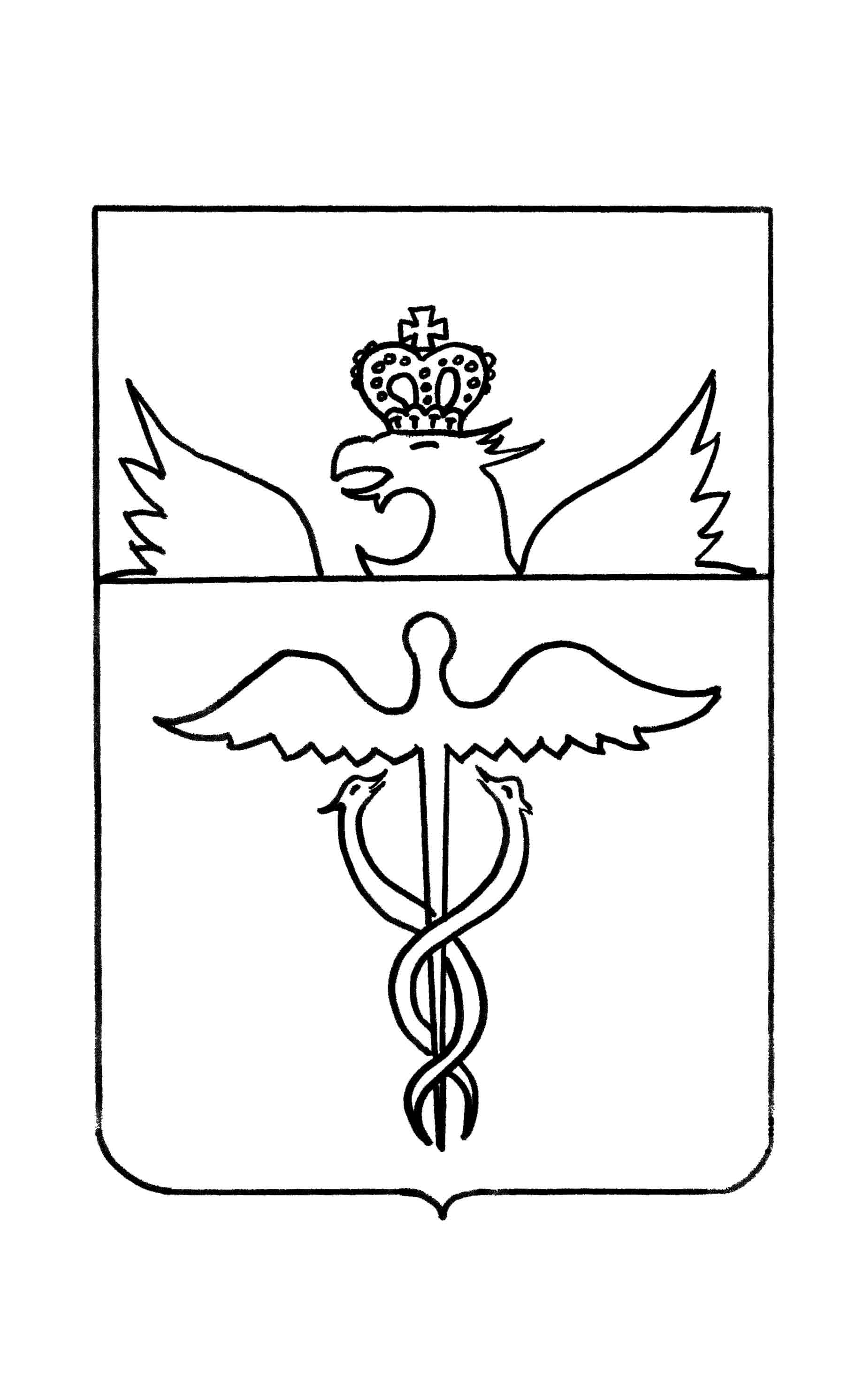 Совет народных депутатов Гвазденского сельского поселенияБутурлиновского муниципального районаВоронежской областиРЕШЕНИЕОт                             г. № с. ГваздаО внесении  изменений  в  решение    Совета народных депутатов Гвазденского сельскогопоселения   от 15.10.2021г.  №172  «Об утверждении Положения о муниципальном контроле в сфере благоустройства в Гвазденском сельском поселении Бутурлиновского муниципального района»  В соответствии с Федеральным законом от 31.07.2020 № 248-ФЗ «О государственном контроле (надзоре) и муниципальном контроле в  Российской Федерации», Уставом Гвазденского сельского поселения, в целях приведения нормативных правовых актов Гвазденского сельского поселения Бутурлиновского муниципального района в соответствие с действующим законодательством Российской Федерации, Совет народных депутатов Гвазденского сельского поселения Бутурлиновского муниципального района Воронежской области Р Е Ш И Л : 1. В раздел VI «Обжалование решений контрольных органов, действий (бездействия) их должностных лиц» Положения о муниципальном контроле в сфере благоустройства в Гвазденском  сельском поселении Бутурлиновского муниципального района, утвержденного решением Совета народных депутатов 15.10.2021г. № 172, внести следующие  изменения:1.1.Пункт 24 изложить в новой редакции:«Решения администрации, действия (бездействие) должностных лиц, уполномоченных осуществлять муниципальный контроль в сфере благоустройства в Гвазденском сельском поселении Бутурлиновского муниципального района, могут быть обжалованы в порядке, установленном главой 9 Федерального закона от 31.07.2020 № 248-ФЗ «О государственном контроле (надзоре) и муниципальном контроле в Российской Федерации.».1.2. Пункт 26 исключить.2. Опубликовать настоящее решение в Вестнике муниципальных правовых актов Гвазденского сельского поселения Бутурлиновского муниципального района.3. Настоящее постановление вступает в силу с момента его опубликования.Председатель Совета народных депутатовГвазденского сельского                                                                    В.Г.Матюнин